 		                Ice Blast Tournament, St. Louis, April 21- 23, 2017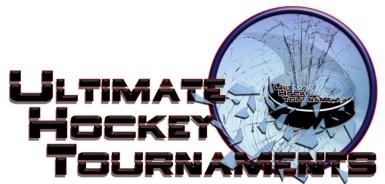      Bantam Red A Division		     Tournament FormatFour teams, with each team playing three preliminary round games.  At the conclusion of preliminary round,                          1st plays 2nd for Championship. 3rd plays 4th for the consolation.Standings		Game Results	TeamPoints Gm1Points Gm2Points Gm3Total PointsTiebreakersSt. Louis Hawks0101Waconia Wildcats2226STP Yellowjackets0022STL Benchwarmers2103FriFri    6:30        9:00    6:30        9:00PmPmPmPmSt. Peters Rec Plex- Rink BSt. Peters Rec Plex- Rink BSt. Peters Rec Plex- Rink BSt. Peters Rec Plex- Rink BSt. Peters Rec Plex- Rink BSt. Peters Rec Plex- Rink BHawksBenchwarmers                           HawksBenchwarmers                                        2             2                 vs.2             vs.                 vs.2             vs.WaconiaSTP                           1                                     WaconiaSTP                           1                                     77Sat    9:30    9:30AmAmSt. Peters Rec Plex- Rink ASt. Peters Rec Plex- Rink ASt. Peters Rec Plex- Rink ASTPSTP             1             1vs.vs.Waconia                          5Waconia                          5Waconia                          5Sat  11:15  11:15AmAmSt. Peters Rec Plex- Rink BSt. Peters Rec Plex- Rink BSt. Peters Rec Plex- Rink BHawksHawks            2            2vs.vs.Benchwarmers                2Benchwarmers                2Benchwarmers                2Sat    4:15    4:15PmPmSt. Peters Rec Plex- Rink BSt. Peters Rec Plex- Rink BSt. Peters Rec Plex- Rink BSTPSTP           5           5vs.vs.Hawks                             1Hawks                             1Hawks                             1Sat    5:30    5:30PmPmSt. Peters Rec Plex- Rink BSt. Peters Rec Plex- Rink BSt. Peters Rec Plex- Rink BWaconiaWaconia            7            7vs.vs.Benchwarmers                2Benchwarmers                2Benchwarmers                2HOMEHOMEAWAYAWAYAWAYAWAYSundaySunday 11:15 11:15AmAmSt. Peters Rec Plex North Rink  3rd   3rd  STPSTP4th 4th Hawks                                    ConsolationHawks                                    ConsolationHawks                                    ConsolationHawks                                    ConsolationSundaySunday 12:35 12:35PmPmAll American Rink  1st  1stWaconiaWaconia2nd2ndBenchwarmers                ChampionshipBenchwarmers                ChampionshipBenchwarmers                ChampionshipBenchwarmers                Championship